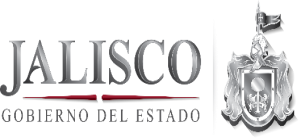     Servidores Públicos que se encuentran con licencia 2018NOMBREFECHASJOSÉ JUAN LÓPEZ RUIZLICENCIA EXPEDIDA DEL 01 DE SEPTIEMBRE AL 05 DE DICIEMBRE DEL 2018.GLADYS SÁNCHEZ SÁNCHEZLICENCIA EXPEDIDA DEL 01 DE SEPTIEMBRE AL 05 DE DICIEMBRE DEL 2018.SARA VERÓNICA RAMÍREZ MUÑOZLICENCIA EXPEDIDA DEL 01 DE SEPTIEMBRE AL 05 DE DICIEMBRE DEL 2018. KARLA GEORGINA MARTIN ACOSTALICENCIA EXPEDIDA DEL 01 DE SEPTIEMBRE AL 05 DE DICIEMBRE DEL 2018.TAMARA METZERI MEDA HERNÁNDEZ.LICENCIA EXPEDIDA DEL 01 DE SEPTIEMBRE AL 05 DE DICIEMBRE DEL 2018.MA. DE LOS ÁNGELES GARCÍA MARTÍNEZLICENCIA EXPEDIDA DEL 01 DE SEPTIEMBRE AL 30 DE NOVIEMBRE DEL 2018.PÉREZ FRÍAS VICTORIALICENCIA EXPEDIDA DEL 01 DE SEPTIEMBRE AL 05 DE DICIEMBRE DEL 2018.GARCÍA RAMOS CLAUDIALICENCIA EXPEDIDA DEL 01 DE SEPTIEMBRE AL 05 DE DICIEMBRE DEL 2018.RENTERÍA ESQUEDA MÓNICA PAULINALICENCIA EXPEDIDA DEL 01 DE OCTUBRE AL 05 DE DICIEMBRE DEL 2018.PINEDA OCHOA MÓNICA LETICIALICENCIA EXPEDIDA DEL 01 DE SEPTIEMBRE AL 05 DE DICIEMBRE DEL 2018.ORTE6GA MÉNDEZ ADRIANALICENCIA EXPEDIDA DEL 01 DE SEPTIEMBRE AL 30 DE NOVIEMBRE DEL 2018.